English in a Castle - Kent, UK 2024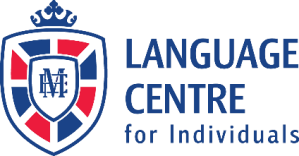 Этот уникальный курс для учащихся в возрасте от 12 до 15 лет (или 10+ для групп) дает возможность познакомиться с британской жизнью в прекрасном приморском городке, а также выучить английский язык в исключительной среде: в замке Уитстабл.Уитстабл — очень популярный приморский городок на юго-востоке Англии, в графстве Кент — Английский сад. Он славится своими устрицами, которые собирают в этом районе, по крайней мере, со времен Римской империи. Уитстабл также популярен своими фестивалями, бутиками и ресторанами. Замок и сады Уитстабл, построенные в 1780-х годах, были домом для местных торговцев и оставались важной достопримечательностью на протяжении всей своей долгой и интересной истории.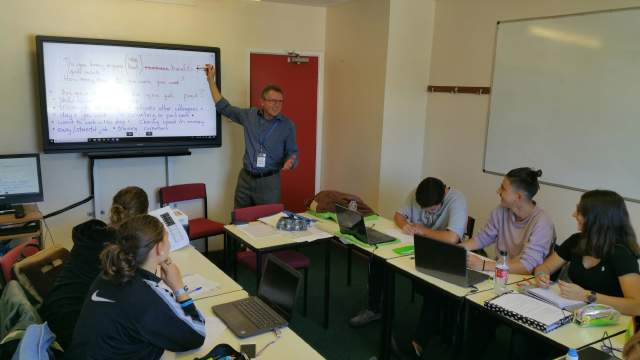 В стоимость пакета на 2 недели входит:Трансфер по прибытию и отправлению (аэропорты Лондона, порты Кента)Проживание в семье с полным пансиономУчеба в замке Уитстейбл, расположенным на красивой территорииИнтегрированные языковые навыки с акцентом на местное население и культуруЭкскурсии и мероприятия каждый будний деньФакультативные мастер – классы по танцам, драма и искусствуПоездка на целый день в ЛондонСертификат об окончании курсаСтоимость курса:От 417 $ за одну неделю без проживанияОт 669 $ за одну неделю с проживанием (включено питание: завтра, обед, ужин)Оплачивается отдельно: визовая поддержка, авиабилеты, трансфер, страховка, мед. страховка, личные расходы.ПрограммыОбщий английскийУровниА2 – В2 12+Уроки в неделюОт 15 часов в неделюДаты                       Круглый годРасположениеВеликобритания, Кент